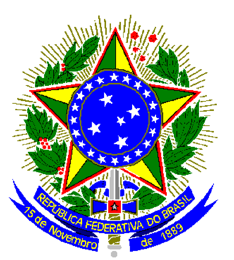 SERVIÇO PÚBLICO FEDERALUNIVERSIDADE FEDERAL DE PERNAMBUCOPRÓ-REITORIA DE GRADUAÇÃORELATÓRIO DE AULAS DE CAMPO 2024.1Mapa de ControleAula de Campo nº ________SaídaData: .........../............/.............	Horário: ................	Local:	(   ) Campus Recife								(   ) Campus AgresteQuilometragem: ....................					(   ) Campus VitóriaRetornoData: .........../............/.............	Horário: ................	Local:	(   ) Campus Recife								(   ) Campus AgresteQuilometragem: ....................					(   ) Campus VitóriaLista de Presença dos(as) Estudantes:Avaliação da Aula de Campo RealizadaIDENTIFICAÇÃO DO(A) DOCENTE(S)/TÉCNICO(A/S) RESPONSÁVEL(IS)1. Nome: ___________________________________________________________________SIAPE: __________ CPF: ___________________ Nº diárias recebidas: ___________2. Nome: ___________________________________________________________________SIAPE: __________ CPF: ___________________ Nº diárias recebidas: ___________3. Nome: ___________________________________________________________________SIAPE: __________ CPF: ___________________ Nº diárias recebidas: ___________IDENTIFICAÇÃO DO(S) COMPONENTE(S) CURRICULAR(ES)Curso: _____________________________________________________________________.Componente(s) Curricular(es): ____________________________________ Código: ____________Nº alunos(as) participantes: __________(o nº informado na lista de participantes)VEÍCULO UTILIZADO(      ) UFPE     (      ) Contratada:__________ (nome da empresa)Tipo: (        ) van        (        ) microônibus        (        ) ônibusPlaca: .........................................................Motorista(s)Motorista(s)Nome completoCPFAvaliação do Serviço PrestadoAdequadoAdequadoAvaliação do Serviço PrestadoSimNão1. Conduta e apresentação do motorista. (Uniforme, trato com os passageiros etc).2. Situação geral do veículo. (Ar-condicionado, janelas, limpeza do veículo, situação dos pneus, suspensão do veículo, ruídos incomuns, cintos de segurança, assentos etc)3. Cumprimento dos horários estabelecidos.4. Condução do veículo. (Prudência e cumprimento das regras de trânsito)Avaliação geral da viagem: Ruim (   ) / Regular (   ) / Bom (   ) / Ótimo (  )Avaliação geral da viagem: Ruim (   ) / Regular (   ) / Bom (   ) / Ótimo (  )Avaliação geral da viagem: Ruim (   ) / Regular (   ) / Bom (   ) / Ótimo (  )Detalhamento dos problemas apresentados:Detalhamento dos problemas apresentados:Detalhamento dos problemas apresentados:PercursoPercursoPercursoLocaisDataHorárioDE:A:DE:A:DE:A:DE:A:DE:A:NomeR.G./Órgão ExpedidorCPF1.2.3.4.5.6.7.8.9.10.11.12.13.14.15.16.17.18.19.20.21.22.23.24.25.26.27.28.29.30.31.32.33.34.35.36.37.38.39.40.41.42.43.44.45.Objetivo(s):Parecer sobre as atividades realizadas: ______________, ________ de _____________ de ____________.____________________________________________Docente____________________________________________Docente________________________________________________Coordenador de Aulas de Campo